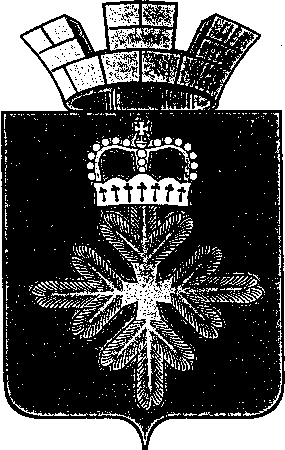 ПОСТАНОВЛЕНИЕАДМИНИСТРАЦИИ ГОРОДСКОГО ОКРУГА ПЕЛЫМО проведении массовых новогодних мероприятий на территории городского округа Пелым В целях сохранения праздничных и культурных традиций, создания условий для досуга населения разных возрастов городского округа Пелым, в соответствии с регламентом по организации и проведению мероприятий на территории Российской Федерации в условиях сохранения рисков распространения COVID-19, администрация городского округа ПелымПОСТАНОВЛЯЕТ:1. Провести в городском округе Пелым новогодние мероприятия в декабре 2020 года и январе 2021 года.2. Утвердить график проведения новогодних, рождественских и каникулярных мероприятий на территории городского округа Пелым (приложение № 1).3. Рекомендовать руководителям учреждения культуры и образования городского округа Пелым:1) при проведение новогодних, рождественских и каникулярных мероприятий соблюдать меры, принимаемые в условиях эпидемиологической обстановки;2) осуществлять осмотр и составлять акты проверки антитеррористической защищенности объекта перед мероприятием;3) осуществить комплекс мер, определенных перечнем ежегодных мероприятий при подготовке и проведении новогодних и рождественских праздников, утвержденный протоколом заседания комиссии Правительства Свердловской области по предупреждению и ликвидации чрезвычайных ситуаций и обеспечению пожарной безопасности от 23.12.2016 № 4 (приложение № 2). 4. Настоящее постановление опубликовать в информационной газете «Пелымский вестник» и разместить на официальном сайте городского округа Пелым в информационно-телекоммуникационной сети «Интернет».5. Контроль за исполнением настоящего постановления возложить на заместителя главы администрации городского округа Пелым А.А. Пелевину. Глава городского округа Пелым                                                              Ш.Т. АлиеГРАФИКпроведения новогодних, рождественских и каникулярных мероприятий на территории городского округа ПелымПЕРЕЧЕНЬежегодных мероприятий, рекомендованных органам местногосамоуправления муниципальных образований, расположенныхна территории Свердловской области, и организациям к реализациипри подготовке и проведении новогодних и рождественских праздников1. Министерству общего и профессионального образования Свердловской области, Министерству культуры Свердловской области, органам местного самоуправления муниципальных образований, расположенных на территории Свердловской области:	1.1. Организовать осуществление осмотров помещений подведомственных учреждений, используемых для проведения праздников, на предмет исправности противопожарной защиты и противопожарного водоснабжения, укомплектованности первичными средствами пожаротушения, наличия и соответствия установленным требованиям планов эвакуации, соответствия монтажа и эксплуатации электрических гирлянд требованиям правил устройства электроустановок.	Срок – ежегодно, до 15 декабря;	1.2. Организовать проведение практических тренировок с обслуживающим персоналом объектов, задействованных в проведении новогодних и рождественских праздников, без участия детей и посетителей объектов, по отработке планов эвакуации, с привлечением сотрудников федерального государственного пожарного надзора.	Срок – ежегодно, до 15 декабря;	1.3. Обеспечить дежурство ответственных лиц для организации соблюдения мер безопасности при проведении новогодних, рождественских праздников и детских утренников.	Срок – в период проведения мероприятий;	1.4. Обеспечить запрет применения в закрытых помещениях открытого огня, пиротехнических изделий, дуговых прожекторов, устройств световых эффектов с применением химических и других веществ, способных вызвать возгорание.	Срок – в период проведения мероприятий;	2. Министерству общего и профессионального образования Свердловской области, органам местного самоуправления муниципальных образований, расположенных на территории Свердловской области:	2.1. Продолжить работу по созданию в общеобразовательных учреждениях добровольных дружин юных пожарных.	Срок – постоянно;	2.2. Организовать проведение мероприятий по обучению несовершеннолетних требованиям пожарной безопасности и формированию навыков поведения в случае пожара применительно к новогодним и рождественским праздникам.Срок – постоянно;3. Органам местного самоуправления муниципальных образований, расположенных на территории Свердловской области:3.1. Обеспечить доведение до:3.1.1. Руководителей муниципальных учреждений информации о необходимости соблюдения мер пожарной безопасности при использовании пиротехнической продукции, электрообогревателей, проведения массовых мероприятий, а также порядке вывоза подразделений пожарной охраны.	Срок – ежегодно, до 20 декабря;	3.1.2. Председателей садово-огороднических товариществ и садово-огороднических кооперативов (далее – дачные участки) информации о необходимости соблюдения мер пожарной безопасности в границах дачных участков, о том числе при пользовании печным оборудованием.	Срок – ежегодно, до 15 декабря;	3.2. Обеспечить:	3.2.1 Размещение тематической информации на официальном информационном портале органов местного самоуправления муниципальных образований, расположенных на территории Свердловской области, включая требования безопасной эксплуатации автотранспортных средств (в том числе применение несгораемых материалов для утепления моторных отсеков, наличие исправных первичных средств пожаротушения, порядок и способны тушения возгораний на транспортных средствах).	Срок – ежегодно, до 10 декабря;	3.2.2. Организацию и проведение целенаправленной разъяснительной работы среди граждан, комплексного информирования населения с использованием возможностей средств массовой информации о необходимости соблюдения мер пожарной безопасности и порядке действий при пожаре, включая доведение требований правил противопожарного режима, мер пожарной безопасности в быту, при проведении массовых мероприятий, использовании открытых источников горения и пиротехнических изделий, при нахождении на дачных участках. Наиболее эффективными формами и методами считать осуществление тематических выступлений, трансляцию информации на видеопанелях и табло в местах массового пребывания людей посредством сюжетов и бегущих строк в период наибольшей зрительской (слушательской) активности, размещение актуальных материалов наглядной агитации на информационных стендах, баннерах и ином рекламном оборудовании, распространение печатной продукции.	Срок – ежегодно, до 30 декабря;	3.2.3 Организацию мероприятий по обеспечению беспрепятственных подъездов специальной пожарной техники к зданиям и сооружениям, а также источникам противопожарного водоснабжения.	  Срок – ежегодно, до 01 декабря;	3.2.4. Направлять в федеральное государственное казенное учреждение «Центр управления в кризисных ситуациях главного управления МЧС России по Свердловской области» через единую дежурно-диспетчерскую службу сведений о результатах проведения профилактических мероприятий по установленной форме (прилагается).	Срок – до 12.00 часов, еженедельно по пятницам, в период с 09 декабря по 13 января;	3.3. В рамках мер по недопущению пребывания в жилых домах, в установленном порядке признанным непригодными для проживания и расселенным, лиц без определенного места жительства и иных категорий граждан, ведущих антисоциальный образ жизни, самовольного подключения указанных объектов к линиям электропередач, электросетям, а также дополнительных мер превентивного характера по местам проживания неблагополучных и многодетных семей, совместного с Главным управлением МВД России по Свердловской области, Главным управлением МЧС России по Свердловской области, территориальными органами (подразделениями) Министерства социальной защиты населения Свердловской области организовать проведение профилактических рейдов.	Срок – ежегодно, до 30 декабря;	3.4. Обеспечить доведение и контроль реализации организациями, осуществляющими управление многоквартирными домами, рекомендаций по участию в проведении целенаправленной разъяснительной работы среди граждан, комплексном информировании населения в части соблюдения правил пожарной безопасности при подготовке и проведении новогодних и рождественских праздников, в том числе мероприятий по: 	3.4.1. Размещению на информационных стендах в местах общего пользования жилых домов тематической информации, включая предупреждения о недопустимости применения пиротехнических изделий при сильном ветре, а также ближе 20 метров от зданий, деревьев и легковоспламеняющихся предметов.	Срок – ежегодно, до 20 декабря;	3.4.2. Обеспечению свободного проезда к жилым домам и пожарным гидрантам, содержания проездов в очищенном состоянии, а также содержания в исправном состоянии эвакуационных выходов из многоквартирных жилых зданий.	Срок – постоянно;	3.4.3. Проведению проверки содержания в закрытом состоянии дверей (люков), ведущих в подвальные и чердачные помещения, в целях исключения доступа посторонних лиц, обеспечению выполнения требований, предъявляемых к хранению ключей от указанных дверей (люков), соответствия электросетей в местах общего пользования жилых зданий установленным требованиям нормативных документов по электроэнергетике.	Срок – ежегодно, до 20 декабря.   от 23.12.2020 № 397п. ПелымПриложение № 1УТВЕРЖДЕН:постановлением администрациигородского округа Пелым от 23.12.2020 № 397ДатаВремя проведенияАудиторияМероприятиеУчреждениеОтветственныйПроведение социально-значимых мероприятийПроведение социально-значимых мероприятийПроведение социально-значимых мероприятийПроведение социально-значимых мероприятийПроведение социально-значимых мероприятийПроведение социально-значимых мероприятийДекабрьВ течение дняНаселение Конкурс на лучшее оформление подъезда, этажа, частного дома, фасада здания «Праздник к нам приходит!»МКУК «ДК п. Пелым»Кочурова С.В.ДекабрьВ течение дняНаселение Конкурс «Дед Мороз и Снегурочка онлайнМКУК «ДК п. Пелым»Кочурова С.В.03-18.12.2020В течение дняДети 5-7 лет 1-4 классКонкурс рисунков «Берегись автомобиля»МКУ ГОП ИМЦВилесова А.С.09 -27.12.2020В течение дняДети 3-11 летМуниципальный этап творческого конкурса «Снеговик». Участие победителей в Международном этапе.МКУ ГОП ИМЦВилесова А.С.19.12.202013.00Дети Мастер-класс для детей «Новогодняя игрушка»МКУК «ДК п. Атымья»Войнова Н.А.19.12.202014.00Население ГО ПелымМастер-класс «Новогодний сувенир»МКУК «ДК п. Пелым»Кочурова С.В.25.12.2020В течение дняНаселение ГО ПелымВыставка-презентация работ обучающихся «Новогодний хоровод костюмов»МКОУ ДОД ДШИФазлыахметова Л.Ф.Шихалева Е.В.25.12.202016.002 Б классНовогодняя елкаМКОУ СОШ № 1 п. ПелымМеньшова Л.М.25-31.12.2020В течение дняНаселение ГО ПелымНовогоднее оформление ДШИМКОУ ДОД ДШИФазлыахметова Л.Ф.25.12.202009.00-09.20Вторая млад. группаНовогодняя елкаМАДОУ д/с «Колобок» (здание 2)Толкач С.В.Шевченко О.А.25.12.202011.00-11.30Средняя Б группаНовогодняя елкаМАДОУ д/с «Колобок» (здание 2)Сарычева Т.В. Гаврилова С.А.25.12.202015.00Обучающиеся 5-6 классыКвест – игра «В поисках новогодних сокровищ»МКУК «ДК п. Пелым»Кочурова С.В.25.12.202018.00Население ГО ПелымКонкурс стихов о зимеМКУК «ДК п. Пелым»Собянина И.Е.25.12.202011.001 класс2 классНовогоднее развлекательное мероприятие «Новогодний хоровод»МКОУ СОШ № 2 п. АтымьяСопильняк В.В.Кузнецова Л.А.25.12.202012.003 классНовогодний онлайн парад костюмовМКОУ СОШ № 2 п. АтымьяХмельницкая Д.В.25.12.202014.006 классНовогоднее развлекательное онлайн мероприятие «Новогодний карнавал»МКОУ СОШ № 2 п. АтымьяПопова Н.В.25.12.202012.0014.309 класс5 классНовогоднее развлекательное мероприятие «Новогодний фейерверк»МКОУ СОШ № 2 п. АтымьяПолякова Н.А.25.12.202014.307 классНовогоднее развлекательное онлайн мероприятие «Новогодний серпантин»МКОУ СОШ № 2 п. АтымьяМозгалева В.И.25.12.202015.004 классНовогоднее развлекательное мероприятие «Новогодняя сказка»МКОУ СОШ № 2 п. АтымьяСопильняк В.В.25.12.202015.008 классНовогодние забавы. Онлайн чаепитиеМКОУ СОШ № 2 п. АтымьяВасильева О.А.26.12.202010.003 А классНовогодняя елкаМКОУ СОШ № 1 п. ПелымКулагина В.В.26.12.202014.00Дети Новогоднее театрализованное представление «Баба Яга 2:0»МКУК «ДК п. Атымья»Войнова Н.А.26.12.202017.009 А классНовогодняя елкаМКОУ СОШ № 1 п. ПелымКрасильникова Л.А.26.12.202016.00Дошкольники Новогодний спектакль «Айболит спешит на помощь»МКУК «ДК п. Пелым»Собянина И.Е.28.12.202009.00-09.30Средняя А группаНовогодняя елкаМАДОУ д/с «Колобок» (здание 1)Леонтьева А.В. Лобанова М.Б.28.12.202016.00-17.00Подготовительная А группаНовогодняя елкаМАДОУ д/с «Колобок» (здание 1)Циркевич Е.С.Карагяур Н.А.28.12.202011.00 4 Б классНовогодняя елкаМКОУ СОШ № 1 п. ПелымАстунина Т.В.28.12.202012.001 Б классНовогодняя елкаМКОУ СОШ № 1 п. ПелымБелкина А.А.28.12.202013.004 А классНовогодняя елкаМКОУ СОШ № 1 п. ПелымВетошкина Т.Н.28.12.202017.005 А классНовогодняя елкаМКОУ СОШ № 1 п. ПелымКирилина С.В.28.12.202018.0011 классНовогодняя елкаМКОУ СОШ № 1 п. ПелымКоваленко Т.В.29.12.202009.00-09.15Первая млад. группаНовогодняя елкаМАДОУ д/с «Колобок» (здание 2)Недорезова М.О.Харина Е.Г.29.12.202009.00-09.40Старшая А группаНовогодняя елкаМАДОУ д/с «Колобок» (здание 1)Кервис С.В.Зацепина С.А.29.12.202016.00-17.00Подготовительная Б группаНовогодняя елкаМАДОУ д/с «Колобок» (здание 1)Лященко А.С.Неверова С.П.29.12.202017.003 Б классНовогодняя елкаМКОУ СОШ № 1 п. ПелымСуднева О.П.29.12.202017.005 Б классНовогодняя елкаМКОУ СОШ № 1 п. ПелымМолостова И.В.29.12.202018.009 Б классНовогодняя елкаМКОУ СОШ № 1 п. ПелымБычкова О.И.29.12.202015.00Обучающиеся 7-8 классовИгровая программа «НеоБЫКновенный Новый год»МКУК «ДК п. Пелым»Кочурова С.В.30.12.202009.00-09.20Старшая Б группаНовогодняя елкаМАДОУ д/с «Колобок» (здание 1)Кутергина В.Н. Ярусова А.А.30.12.202010.0013.001-2 классы3-4 классыНовогодний спектакль «Новогодние приключения в космосе»МКУК «ДК п. Пелым»Кочурова С.В.02.01.2020В течение дняНаселение ГО ПелымМузыкальная онлайн викторина «Новогодние песни»МКУК «ДК п. Пелым»Собянина И.Е.03.01.2021В течение дня5 Б классЛыжная прогулкаМКОУ СОШ № 1 п. ПелымМолостова И.В.03.01.2021В течение дняНаселение ГО ПелымОнлайн викторина «Бычья викторина»МКУК «ДК п. Пелым»Собянина И.Е.03.01.-10.01.202114.00Население го ПелымОнлайн фотоконкурс «Главное, чтобы костюмчик сидел»» (конкурс новогодних костюмов)МКУК «ДК п. Пелым»Кочурова С.В.04.01.2021В течение дня9 А классМероприятие «Зимние забавы»МКОУ СОШ № 1 п. ПелымКрасильникова Л.А.04.01.202115.00Население ГО ПелымМастер-класс «Изготовление бычка»МКУК «ДК п. Пелым»Собянина И.Е.04.01.202114.00Население п. АтымьяНовогодняя  викторина  «Снова   на  землю  сошел   новый  год»МКУК «ДК п. Пелым»Вострикова З.И.05.01.202115.00Дети 7-12 летНовогодний мультсалон-показ мультфильма «Снежная королева» - викторина «Кто такой Дед Мороз?»МКУК «ДК п. Пелым»Кочурова С.В.05.01.202116.00Население ГО ПелымВикторина «Новогодние чудеса»МКУК «ДК п. Пелым»Кочурова С.В.05.01.2021В течение дня9 Б классПрогулка «Сказки зимнего леса»МКОУ СОШ № 1 п. ПелымБычкова О.И.06.01.2021В течение дня5 А классКатание на горкиМКОУ СОШ № 1 п. ПелымКирилина С.В.06.01.202114.00Население п. АтымьяТворческая  мастерская  «Рождественские   поделки»МКУК «ДК п. Пелым»Вострикова З.И.06.01.202112.00Младший школьный возраст«Рождественские посиделки» тематическое музейное занятиеМКУК «ДК п. Пелым»Квасова О.В.07.01.2021В течение дня8 Б классРождественская прогулкаМКОУ СОШ № 1 п. ПелымРусакова Е.А.07.01.2021В течение дня4 Б классМероприятие  «Возле ёлочки зелёной наш весёлый хоровод»МКОУ СОШ № 1 п. ПелымАстунина Т.В.07.01.202115.00ДетиКино-показ «Карнавальная ночь»МКУК «ДК п. Атымья»Зейбель О.В.08.01.20211 Б классМероприятие «Снежные фигуры»МКОУ СОШ № 1 п. ПелымБелкина А.А.08.01.202113.00ДетиВикторина «Зимние новогодние традиции»МКУК «ДК п. Атымья»Войнова Н.А.09.01.2021В течение дня3 А классКатание с горкиМКОУ СОШ № 1 п. ПелымКулагина В.В.09.01.2021В течение дня11 классЗимняя прогулкаМКОУ СОШ № 1 п. ПелымКоваленко Т.В.Мероприятий по ГО и ЧСМероприятий по ГО и ЧСМероприятий по ГО и ЧСМероприятий по ГО и ЧСМероприятий по ГО и ЧСМероприятий по ГО и ЧСдекабрьСотрудникиПроведение плановых инструктажей по ГО и ЧС с сотрудниками МКУ ГОП ИМЦМКОУ ДОД ДШИМАДОУ д/с «Колобок»МКУК «ДК п. Атымья»МКУК «ДК п. Пелым»Руководители учрежденийдекабрьсотрудникиПроведение внепланового инструктажа по антитеррористической базопасности с сотрудникамиМКУ ГОП ИМЦМКОУ ДОД ДШИМКУК «ДК п. Пелым»Кушнир Н.П.Красильников М.С.Ульянова И.А.декабрьВ течение днясотрудникиИнструктаж по антитеррористической защищенности объекта МАДОУ д/с «Колобок»Лобанова М.Б.декабрьВ течение днясотрудникиИнструктаж о мерах безопасности при проведении Новогодних и Рождественских праздников МАДОУ д/с «Колобок»Новожилова Л.В.декабрьВ течение днясотрудникиИнструктажи: И правила поведения в гололёд, падение  снега, сосулек, наледьПравила поведения при обнаружении неизвестного предметаПорядок  действий при угрозе и возникновении  чрезвычайной ситуации террористического характераИспользование фейерверков, петардПравила поведения на водоёмах  в осенне- зимний периодПравила поведения на льдуМКОУ СОШ № 1 п. ПелымСмирнова Т.А.20.12.2020В течение днясотрудникиИнструктажи по охране труда, противопожарной безопасности для работников МКОУ СОШ № 2МКОУ СОШ № 2 п. АтымьяРуднова И.Г.Административно-управленческие мероприятияАдминистративно-управленческие мероприятияАдминистративно-управленческие мероприятияАдминистративно-управленческие мероприятияАдминистративно-управленческие мероприятияАдминистративно-управленческие мероприятия24.12.202009.30руководителиОперативное совещание с руководителями учреждений администрацияПелевина А.А.декабрьОрганизация дежурства на праздничные дниМКУ ГОП ИМЦМКОУ ДОД ДШИМАДОУ д/с «Колобок»МКОУ СОШ№ 1 п. ПелымМКУК «ДК п. Пелым»МКОУ СОШ № 2 п. АтымьяРуководители учрежденийдекабрьОбучающиеся и родителиРазмещение на сайте ДШИ памяток по противопожарной и антитеррористической безопасности, санитарно-гигиеническим правилам, правилам безопасного поведения на дороге, на горке, на льдуМКОУ ДОД ДШИКрасильников М.С21-22-12.2020В течение дняОбучающиеся и родителиИнструктажи по технике безопасности на период зимних каникул для обучающихся 1-9 классов и их родителейМКОУ СОШ № 2 п. АтымьяКласные руководители21-25.12.2020В течение дняОбучающиесяНовогодние инструктажи Правила пожарной безопасности при проведении новогодних мероприятий, по применению пиротехнических изделий.Правила поведения на водоёмах в осенне- зимний период.Правила поведения на льду.Правила безопасного поведения во время зимних каникул.По предупреждению детского –дорожного травматизма.Безопасное поведение на железной дороге и железнодорожном транспорте.Порядок  действий при угрозе и возникновении  чрезвычайной ситуации террористического характера.Правила безопасности в сети Интернет.Профилактика негативных ситуаций во дворе, на улицах и в общественных местах.Электробезопасность.МКОУ СОШ№ 1 п. ПелымКлассные руководители24.12.202012-00сотрудникиРабота с журналами по пожарной безопасности и антитеррористическому актуМКУК «ДК п. Атымья»Касимова С.В.25.12.202012-00сотрудникиБеседа с сотрудниками «Как себя вести в новогодние праздники»МКУК «ДК п. Атымья»Касимова С.В.25.12.202013-00сотрудникиРаспределение дежурства в новогодние праздникиМКУК «ДК п. Атымья»Касимова С.В.28-31.12.2020В течение дня-Генеральная уборка помещений МКОУ СОШ № 2 п. Атымья, проверка ТВСМКОУ СОШ № 2 п. АтымьяИгнатьева Н.Л.Январь В течение дня-Генеральная уборка учреждений с дез. средствами перед началом учебного процессаУчреждения Технический терсоналПриложение № 2УТВЕРЖДЕН:протоколом заседания комиссии Правительства Свердловской области по предупреждению и ликвидации чрезвычайных ситуаций и обеспечениюпожарной безопасностиот 23.12.2016 № 4